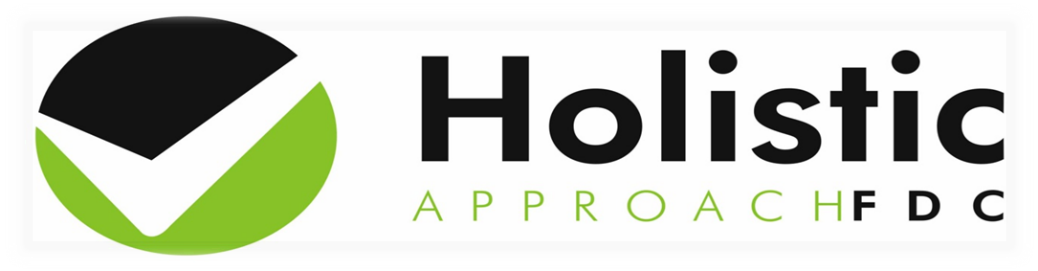 Education and Care Services National Regulations (150) states: Responsible personThe staff record must include the name of the responsible person.This letter it to acknowledge the change of responsible person for Holistic Approach Family Day Care Scheme for the period of time stated. RESPONSIBLE PERSON LETTER OF ACCEPTANCEName of responsible person being replaced:Name of person taking responsibility for the person above:Dates that the responsible person applies:State or states that the person is responsible for:Responsible person’s signature:Date:Approved by:All relevant stakeholders notified: